الإحصاء الفلسطيني يستعرض أوضاع المسنين في المجتمع الفلسطيني بمناسبة اليوم العالمي للمسنين، 01/10/2023تحت شعار الوفاء بوعود الإعلان العالمي لحقوق الإنسان الخاصة بالمسنين عبر الأجيال يستعرض الإحصاء الفلسطيني أوضاع المسنين في المجتمع الفلسطيني بمناسبة اليوم العالمي للمسنين، يحتفل العالم في الاول من أكتوبر من كل عام في اليوم العالمي للمسنين تقديراً لجهودهم وتسليط الضوء على الاسهامات الكبيرة التي يقدمها المسنون في المجتمع، ورفع مستوى الوعي بالمشكلات والتحديات التي يواجهها كبار السن.6% من السكان في فلسطين في العمر 60 سنة فأكثرالمجتمع الفلسطيني في فلسطين مجتمع فتي حيث تشكل فئة صغار السن نسبة مرتفعة من المجتمع في حين تشكل فئة كبار السن نسبة قليلة من حجم السكان، إذ بلغ عدد كبار السن في فلسطين حوالي 313 ألف فرداً بما نسبته نحو 6% من إجمالي السكان منتصف العام 2023، حوالي 206 الآف فرداً يشكلون نحو 6% من إجمالي السكان في الضفة الغربية وحوالي 107 الآف فرداً 5% من إجمالي السكان في قطاع غزة.  ورغم الزيادة المتوقعة في أعداد كبار السن في فلسطين خلال السنوات القادمة إلا انه يتوقع أن تبقى نسبتهم منخفضة وفي ثبات إذ لن تتجاوز 6% خلال سنوات العقد الحالي، ومن المتوقع أن تبدأ هذه النسبة في الارتفاع بعد منتصف العقد القادم. التوزيع النسبي للسكان في فلسطين حسب الفئات العمرية منتصف العام 2023المصدر: الجهاز المركزي للإحصاء الفلسطيني، 2023.  تقديرات منقحة مبنية على النتائج النهائية للتعداد العام للسكان والمساكن والمنشات، 2017. رام الله - فلسطين. ارتفاع نسبة الإناث 60 سنة فأكثر مقابل الذكور بلغ عدد كبار السن الذكور منتصف العام 2023 في فلسطين حوالي 152 ألف فرد أي ما نسبته حوالي 6% من اجمالي الذكور في فلسطين مقابل 161 ألف أنثى بما نسبته 6.0% من اجمالي الاناث، بنسبة جنس مقدارها 95 ذكراً لكل 100 أنثى.  أسرة من بين كل خمس أسر في فلسطين يرأسها فرد من كبار السن 24% من الأسر يرأسها كبار السن لعام 2022، بواقع 25% في الضفة الغربية و21% في قطاع غزة، علماً بأن متوسط حجم الأسر التي يرأسها كبار السن يكون في العادة صغيراً نسبيا، إذ بلغ متوسط حجم الأسرة التي يرأسها كبار السن في فلسطين 3.4 فردا. متوسط حجم الأسرة التي يرأسها كبار السن حسب المنطقة، 2022   المصدر: الجهاز المركزي للإحصاء الفلسطيني، 2023.  تقديرات مبنية على نتائج مسح القوى العاملة 2022، ونتائج التعداد العام للسكان والمساكن والمنشآت، 2017، رام الله - فلسطين.حوالي نصف كبار السن من الاناث متزوجات مقابل 92% من الذكور 92% من كبار السن الذكور في فلسطين متزوجون مقابل 48% من الاناث متزوجات، في حين بلغت نسبة الترمل 7% بين كبار السن الذكور مقابل 42% بين الإناث لعام 2022. مع العلم ان نسبة الترمل بين الذكور كبار السن كانت لعام 2007 في فلسطين 8% مقابل 43% بين الإناث كبار السن.حوالي 71% من كبار السن يعانون من أمراض مزمنةحوالي 71% من كبار السن يعانون من أمراض مزمنه، بواقع حوالي 72% في الضفة الغربية مقابل 69% في قطاع غزة.  كما بلغت هذه النسبة حوالي 66% بين الذكور و76% بين الاناث.مدخن واحد من كل خمسة من كبار السن حوالي 21% من كبار السن مدخنون، حيث بلغت هذه النسبة حوالي 38% بين الذكور من كبار السن وحوالي 5% مدخنات بين النساء كبيارات السن، كما بلغت نسبة كبار السن المدخنين في الضفة الغربية حوالي 26% (حوالي 45% بين الذكور و8% بين الإناث)، وحوالي 12% من كبار السن في قطاع غزة مدخنون (حوالي 25% بين الذكور و1% بين الإناث).  17% من كبار السن في فلسطين أنهوا دبلوم متوسط فأكثرحوالي 30% من كبار السن في فلسطين لـم ينهوا أي مرحلة تعليمية (امي/ ملم) (19% للذكور و41% للإناث)، في حين لم تتجاوز نسبة كبار السن الذين أنهوا دبلوم متوسط فأعلى 17% وذلك لعام 2022. كما أظهرت بيانات الحالة التعليمية لعام 2022 أن هناك فرقاً واضحاً بين الذكور والإناث في التحصيل العلمي، حيث بلغت نسبة الذكور من كبار السن الذين أنهوا دبلوم متوسط فأعلى في فلسطين 26%، بينما انخفضت لدى الاناث من كبار السن لتصل إلى 10% فقط، مع العلم أن نسبة الأفراد 18 سنة فأكثر الذين يحملون الدبلوم المتوسط فأعلى في فلسطين 26% من مجمل السكان 18 سنة فأكثر (24% للذكور و29% للإناث). تباين في نسبة مشاركة كبار السن في سوق العمل بين الضفة الغربية وقطاع غزةبلغت نسبة المشاركة في القوى العاملة بين كبار السن 15% خلال العام 2022 حيث توزعت بواقع 20% في الضفة الغربية مقابل 6% في قطاع غزة.أكثر من ثلاثة ارباع كبار السن يمتلكون هاتف خلوي نقال  حوالي 79% من كبار السن (60 سنة فأكثر) يمتلكون هاتف خلوي نقال في فلسطين في العام 2022، بواقع 83% في الضفة الغربية و72% في قطاع غزة، مع وجود فجوة بين الجنسين من كبار السن في نسبة امتلاك الهاتف الخلوي النقال حيث بلغت النسبة بين الذكور حوالي 87% مقابل 72% للاناث.  في حين بلغت نسبة كبار السن الذين يمتلكون هاتف ذكي حوالي 55% في فلسطين في العام 2022، بواقع 64% في الضفة الغربية و39% في قطاع غزة وعلى صعيد الجنس فقد بلغت هذه النسبة بين الذكور من كبار السن حوالي 58% وبين الاناث من كبار السن حوالي 53%.  أكثر من نصف كبار السن يستخدمون الانترنت تشير البيانات الى أن نسبة كبار الذين استخدموا الانترنت من أي مكان بلغت حوالي 56% في فلسطين في العام 2022، بواقع 62% في الضفة الغربية و45% في قطاع غزة.  وعلى صعيد الجنس فقد بلغت هذه النسبة بين الذكور حوالي 61% مقابل 52% للاناث. 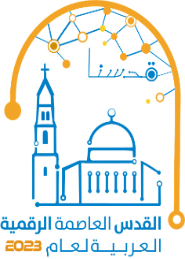 